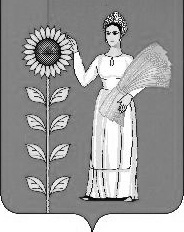 РОССИЙСКАЯ  ФЕДЕРАЦИЯСОВЕТ ДЕПУТАТОВ СЕЛЬСКОГО ПОСЕЛЕНИЯНИЖНЕМАТРЕНСКИЙ СЕЛЬСОВЕТДобринского муниципального района  Липецкой области  5-я  сессия  V созыва Р Е Ш Е Н И Е22.12.2015г.                                 с. Нижняя Матренка                                    № 28 -рсОБ УТВЕРЖДЕНИИ ПРАВИЛ ЗЕМЛЕПОЛЬЗОВАНИЯ И ЗАСТРОЙКИ СЕЛЬСКОГО ПОСЕЛЕНИЯ НИЖНЕМАТРЕНСКИЙ СЕЛЬСОВЕТ ДОБРИНСКОГО МУНИЦИПАЛЬНОГО РАЙОНА ЛИПЕЦКОЙ ОБЛАСТИ   Рассмотрев представленный администрацией сельского поселения Нижнематренский сельсовет проект Правил землепользования и застройки сельского поселения Нижнематренский сельсовет Добринского муниципального района Липецкой области, разработанный в соответствии с Федеральным законом от 06.10.2003 N 131-ФЗ "Об общих принципах организации местного самоуправления в Российской Федерации", с целью приведения Правил землепользования и застройки  сельского поселения Нижнематренский сельсовет Добринского муниципального района Липецкой области в соответствии с Градостроительным кодексом  Российской Федерации от 29.12.2004г. № 190-ФЗ, руководствуясь Уставом сельского поселения Нижнематренский сельсовет, в соответствии с утвержденной градостроительной документацией, учитывая рекомендации публичных слушаний по проекту «Правил землепользования и застройки  сельского поселения Нижнематренский сельсовет Добринского муниципального района Липецкой области» от 11.12.2015 г, Совет депутатов сельского поселения Нижнематренский сельсовет РЕШИЛ:  1. Утвердить Правила землепользования и застройки  сельского поселения Нижнематренский сельсовет Добринского муниципального района Липецкой области, в новой редакции (прилагается).2. Признать утратившим силу решение Совета депутатов сельского поселения Нижнематренский сельсовет Добринского муниципального района Липецкой области от 24.06.2014 г. № 208-рс «Об утверждении Правил землепользования и застройки  сельского поселения Нижнематренский сельсовет Добринского муниципального района Липецкой области».  3. Направить вышеуказанные  Правила  главе сельского поселения Нижнематренский сельсовет Добринского муниципального района Липецкой области для подписания и  официального обнародования.                                                     4.Разместить на официальном сайте администрации сельского поселения Нижнематренский сельсовет и на сайте Министерства экономического развития Российской Федерации.  5. Настоящее решение вступает в силу со дня его обнародования.Председатель Совета депутатов                                                                                                        сельского поселения                                                                                                   Нижнематренский сельсовет                                                                                  В.В. Батышкин